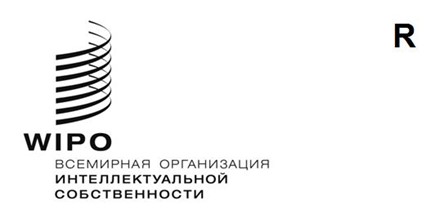 WO/GA/57/5ОРИГИНАЛ: английскийДАТА: 8 мая 2024 годаГенеральная Ассамблея ВОИСПятьдесят седьмая (31-я внеочередная) сессияЖенева, 9–17 октября 2024 годаОТЧЕТ О РАБОТЕ ПОСТОЯННОГО КОМИТЕТА ПО ЗАКОНОДАТЕЛЬСТВУ В ОБЛАСТИ ТОВАРНЫХ ЗНАКОВ, ПРОМЫШЛЕННЫХ ОБРАЗЦОВ И ГЕОГРАФИЧЕСКИХ УКАЗАНИЙ (ПКТЗ)подготовлен СекретариатомВ отчетный период Постоянный комитет по законодательству в области товарных знаков, промышленных образцов и географических указаний (ПКТЗ) провел две сессии, а именно третью специальную сессию* (2–6 октября 2023 года) и сорок седьмую сессию (18–20 марта 2024 года).Генеральная Ассамблея Всемирной организации интеллектуальной собственности (ВОИС) на своей пятьдесят пятой (30-й внеочередной) сессии, состоявшейся в Женеве 14–22 июля 2022 года, приняла следующее решение (см. документ WO/GA/55/12, пункт 309):«Генеральная Ассамблея:(a)	рассмотрела содержание документа WO/GA/55/4;(b)	приняла решение созвать Дипломатическую конференцию для заключения и принятия Договора о законах по образцам, которая должна состояться не позднее 2024 года;(c)	приняла решение созвать заседание Подготовительного комитета во второй половине 2023 года для выработки необходимых механизмов проведения Дипломатической конференции. На этом заседании Подготовительный комитет рассмотрит проект правил процедуры, который должен быть представлен на утверждение Дипломатической конференции, список приглашенных для участия в конференции, и текст проектов писем-приглашений, а также любые другие документы и организационные вопросы, касающиеся Дипломатической конференции. Подготовительный комитет также одобрит Основное предложение, касающееся административных и заключительных положений договора;(d)	с благодарностью приветствовала предложение ряда государств-членов принять у себя Дипломатическую конференцию не позднее 2024 года;(e)	поручила ПКТЗ провести специальную сессию в течение пяти дней во второй половине 2023 года, предшествующую Подготовительному комитету, для дальнейшего устранения любых существующих пробелов до достаточного уровня. При этом понимается, что Подготовительный комитет пригласит к участию делегации-наблюдатели и наблюдателей;(f)	постановила, что документы SCT/35/2 и SCT/35/3, а также предложение 2019 года, рассмотренное Генеральной Ассамблеей ВОИС (проекты WO/GA/55/12 стр. 87 статей и проект инструкции по праву и практике в области промышленных образцов), будут представлять собой субстантивные статьи Основного предложения для Дипломатической конференции. Подготовительный комитет включит в Основное предложение такие дополнительные договоренности ПКТЗ, которые будут достигнуты в соответствии с пунктом (e), выше, при том понимании, что любое государство-член и Специальная делегация Европейского союза могут вносить предложения на Дипломатической конференции.Генеральная Ассамблея ВОИС постановила созвать Дипломатические конференции для заключения и принятия международных правовых документов, касающихся интеллектуальной собственности, генетических ресурсов и традиционных знаний, связанных с генетическими ресурсами, и договора о законах по образцам не позднее 2024 года.»В соответствии с пунктом (e) вышеупомянутого решения Генеральной Ассамблеи ВОИС, ПКТЗ провел 2–6 октября 2023 года специальную сессию продолжительностью пять дней для работы над основным предложением по Договору о законах по образцам и устранения любых существующих пробелов до приемлемого уровня.  Сессия прошла под председательством г-на Серхио Чуэса Салаcара (Перу), в ней приняли участие 127 делегаций.  Резюме Председателя третьей специальной сессии опубликовано под индексом SCT/S3/9.ПКТЗ рассмотрел два документа, содержащих проекты статей и проекты Инструкции по праву и практике в области промышленных образцов (документы SCT/S3/4 и SCT/S3/5 соответственно), а также несколько предложений, представленных делегациями на специальной сессии.  Итоговый текст был воспроизведен в приложении к документу SCT/S3/9 и решением Подготовительного комитета Дипломатической конференции по заключению и принятию договора о законах по образцам (ДЗО) включен в Основное предложение для Дипломатической конференции (документ DLT/2/PM/6, пункт 8).В соответствии с вышеупомянутым решением Генеральной Ассамблеи ВОИС Подготовительный комитет Дипломатической конференции по заключению и принятию договора о законах по образцам провел заседание 9–11 октября 2023 года.  На этом заседании Подготовительный комитет рассмотрел и утвердил проект Правил процедуры, который будет представлен на утверждение Дипломатической конференции, список приглашенных для участия в Конференции и текст проектов приглашений (документы DLT/2/PM/3, DLT/2/PM/4 Rev., и DLT/2/PM/6, пункты 11 и 12).  Кроме того, Подготовительный комитет одобрил Основное предложение в отношении административных и заключительных положений договора, подлежащих рассмотрению на Дипломатической конференции (документы DLT/2/PM/2 и DLT/2/PM/6, пункт 9), содержащиеся в приложении к документу DLT/2/PM/6.  Подготовительный комитет также одобрил проведение Дипломатической конференции правительством Королевства Саудовская Аравия в Эр-Рияде, Королевство Саудовская Аравия, 11–22 ноября 2024 года, а также одобрил соответствующий проект повестки дня Дипломатической конференции (документ DLT/2/PM/6, пункт 13).СОРОК СЕДЬМАЯ СЕССИЯ ПКТЗСорок седьмая сессия ПКТЗ прошла под председательством г-жи Лорето Брески (Чили) в гибридном формате.  В сессии приняли участие 131 делегация.  Резюме Председателя сорок седьмой сессии опубликовано под индексом SCT/47/3.Председателем сорок восьмой сессии ПКТЗ избрал г-на Лю Цзяня (Китай), а заместителями Председателя г-жу Лину Мицкене (Литва) и г-на Серхио Чуэса Саласара (Перу). ТОВАРНЫЕ ЗНАКИПКТЗ рассмотрел Совместное предложение в отношении охраны названий стран и национально значимых географических названий (документ SCT/43/6 Rev.2), внесенное делегациями Грузии, Индонезии, Исландии, Лихтенштейна, Малайзии, Мексики, Монако, Объединенных Арабских Эмиратов, Перу, Сенегала, Швейцарии и Ямайки.  Председатель заявил, что ПКТЗ продолжит обсуждение пересмотренного варианта этого предложения на следующей сессии. ПКТЗ также изучил пересмотренное предложение делегации Ямайки, касающееся Совместной рекомендации относительно положений об охране названий стран (документ SCT/43/9), постановил сохранить документ SCT/43/9 в повестке дня ПКТЗ и возобновить его обсуждение после получения пересмотренного с учетом последних изменений предложения.ПКТЗ дополнительно рассмотрел совместное предложение делегаций Бразилии, Эквадора, Грузии, Индонезии, Исландии, Лихтенштейна, Малайзии, Мексики, Монако, Объединенных Арабских Эмиратов, Перу, Сенегала, Швейцарии и Ямайки об охране названий стран и национально значимых географических названий в системе доменных имен (DNS) (документ SCT/41/6 Rev.2), принял решение сохранить этот документ в повестке дня ПКТЗ и возобновить его обсуждение с учетом последних изменений в данной области.Кроме того, ПКТЗ рассмотрел документ SCT/43/8 Rev.4, в котором представлены дополнительные и обновленные ответы на вопросник об охране национального бренда в государствах-членах.  В порядке справочной информации: вопросник об охране национального бренда, предложенный делегациями Перу и Эквадора на сорок второй сессии ПКТЗ, был открыт для респондентов в режиме онлайн в 2020 году.  Секретариат объединил все полученные ответы в один документ, который был представлен на рассмотрение ПКТЗ на сорок третьей сессии (документ SCT/43/8).  По итогам сорок третьей, сорок четвертой и сорок шестой сессий Комитета вопросник был повторно активирован, чтобы предоставить возможность прислать новые и уточненные ответы.  В документе SCT/43/8 Rev.4 представлены все ответы, полученные от государств-членов в период до 3 мая 2023 года, а именно 78 ответов.  В этой связи ПКТЗ принял к сведению сообщение делегации Эквадора о том, что она представил предложение по этой теме для обсуждения на следующей сессии ПКТЗ.В заключение ПКТЗ рассмотрел документ SCT/47/2, содержащий обновленную информацию о связанных с товарными знаками аспектах системы DNS, и поручил Секретариату информировать государства-члены о дальнейших изменениях в Системе.Восемнадцатого марта 2024 года прошло информационное совещание по тематике национальных брендов, на проведение которого была отведена половина дня.  Информационное совещание состояло из двух частей: сначала докладчики рассказали о важной роли национальных брендов в государственной политике и стратегии и их влиянии на социально-экономическое развитие, а затем, во второй части, поделились опытом в области охраны национальных брендов и соответствующих механизмов.С программой информационного совещания и докладами можно ознакомиться по адресу  https://www.wipo.int/meetings/ru/details.jsp?meeting_id=81588.ПРОМЫШЛЕННЫЕ ОБРАЗЦЫПКТЗ рассмотрел обновленное предложение делегаций Израиля, Канады, Республики Корея, Соединенного Королевства, Соединенных Штатов Америки и Японии, а также Европейского союза и его государств-членов, касающееся совместной рекомендации об охране дизайнов графических интерфейсов пользователей в качестве промышленных образцов (документ SCT/44/6 Rev.4), а также предложение Африканской группы в отношении исследования значения охраны дизайнов графических интерфейсов пользователя (ГИП) в качестве промышленных образцов для инноваций (документ SCT/46/5).  ПКТЗ принял решение поручить Секретариату организовать информационное совещание на тему охраны дизайнов ГИП в дистанционном формате в преддверии следующей сессии Комитета и продолжить на следующей сессии обсуждение документа SCT/44/6 Rev.4 и пересмотренного варианта документа SCT/46/5.ПКТЗ также принял к сведению информацию о ходе внедрения государствами-членами Службы цифрового доступа (DAS) для промышленных образцов, после чего Председатель, подводя итог обсуждению, заявила, что ПКТЗ вернется к рассмотрению обновленной информации по данному вопросу на своей следующей сессии.ГЕОГРАФИЧЕСКИЕ УКАЗАНИЯПКТЗ рассмотрел предложения по тематике информационного совещания по географическим указаниям и принял решение провести два информационных совещания по географическим указаниям продолжительностью половина дня каждое параллельно с сорок восьмой сессией ПКТЗ.  Программа данных информационных совещаний будет включать следующие темы: (i) ценность географических указаний в разных странах мира; и (ii) признание географических указаний в качестве действительных прав в рамках процедур урегулирования споров в отношении доменных имен.  Кроме того, ПКТЗ предложил членам Комитета представить к сорок восьмой сессии свои соображения по тематике информационного совещания по географическим указаниям, которое планируется провести параллельно с сорок девятой сессией ПКТЗ.  Параллельно с сорок седьмой сессией ПКТЗ 19 марта 2024 года состоялось информационное совещание по географическим указаниям на тему «Товарные знаки и географические указания: более ранние права как основание для отказа» продолжительностью полдня.  Информационное совещание состояло из двух частей, каждая была посвящена рассмотрению данной темы под разным углом.  В первой части докладчики рассказали о том, как ими проводится экспертиза (sui generis) заявок на географические указания на предмет наличия более ранних прав, включая более ранние товарные знаки.  Во второй части докладчики поделились информацией о том, как ими проводится экспертиза заявок на товарные знаки на предмет наличия более ранних прав, в частности уже существующих географических указаний.  С программой информационного совещания и докладами можно ознакомиться по адресу https://www.wipo.int/meetings/ru/details.jsp?meeting_id=81589. Генеральной Ассамблее ВОИС предлагается принять к сведению «Отчет о работе Постоянного комитета по законодательству в области товарных знаков, промышленных образцов и географических указаний (ПКТЗ)» (документ WO/GA/57/5).[Конец документа]